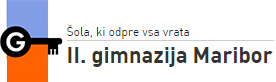 PREDMET:Izbira izvajalca gostinskih storitev na sedežu naročnika, ki se izvajajo na okolju prijazen način in pri katerih ponudnik dobavi del živil, pridelanih na ekološki načinJunij 2020POVABILO K ODDAJI PONUDBENaročnik: II. gimnazija Maribor, Vas vabi, da podate Vašo ponudbo na to povabilo, v skladu z poglavjem 2. Navodila za izdelavo ponudbe. Predstojnik naročnikaravnatelj, mag. Ivan LorenčičNAVODILA ZA IZDELAVO PONUDBEPodatki o naročnikuPredmet2.1	SplošnoNaročnik: II. gimnazija Maribor, izvaja postopek izbire izvajalca gostinskih storitev na sedežu naročnika, ki se izvajajo skladno z določili Uredbe o zelenem javnem naročanju (Uradni list RS, št. 51/17 in 64/19) v obdobju od 1. 9. 2020 do 31. 8. 2023 z možnostjo podaljšanja.Izvajalec mora dnevno zagotavljati cca. 250 obrokov in cca. 100 toplih malic:malica (1 topli mesni obrok, 1 topli vegetarijanski obrok, od 10.00 do 12.00),obroki v kantini, od 8.00 do 13.45 (pizza, sendvič, navihančki, hamburger, hot dog, jogurt, sadje, negazirane pijače, mleko …)Predmet naročila so Socialne in druge posebne storitve v skladu z 97. členom ZJN-3.Iz državnega proračuna se zagotavljajo sredstva za subvencioniranje ene malice dnevno na učenca in dijaka iz socialno manj vzpodbudnega okolja (Zakon o šolski prehrani, Uradni list RS, št. 3/13, 46/14 in 46/16 – ZOFVI-L).Ponudnik mora ponuditi razpisano storitev v celoti, skladno z razpisno dokumentacijo in po opisu storitve in ponudbo izdelati v slovenskem jeziku. Naročnik bo z izbranim ponudnikom – izvajalcem sklenil pogodbo za obdobje treh (3) let z možnostjo podaljšanja.Naročnik bo po prejemu ponudb opravil natančno analizo ponudb, na osnovi katere bo v skladu z merili izbral najugodnejšega ponudnika (izvajalca).Pred potekom roka za oddajo ponudb lahko naročnik dopolni razpisno dokumentacijo. Vsaka taka dopolnitev bo sestavni del razpisne dokumentacije in bo objavljena na spletni strani naročnika. Dodatna pojasnila o vsebini razpisne dokumentacije sme ponudnik zahtevati preko e-pošte na naslov kontaktne osebe naročnika. Ponudnik nosi vse stroške, povezano s pripravo in predložitvijo svoje ponudbe. Z oddajo ponudbe se ponudnik strinja z vsemi pogoji javnega naročila, ki izhajajo iz te razpisne dokumentacije. 2.2 Finančna zavarovanjaIzbran ponudnik mora kot jamstvo za dobro izvedbo pogodbenih obveznosti naročniku izročiti finančno zavarovanje z oznako »brez protesta« in na prvi poziv v višini 10.000,00 EUR in jo predložil k pogodbi, če bo izbran kot izvajalec. Finančno zavarovanje za dobro izvedbo pogodbenih obveznosti bo moralo biti izdano brezpogojno ter plačljivo na prvi poziv.Menico z menično izjavo za dobro izvedbo pogodbenih obveznosti iz pogodbe bo naročnik unovčil v primerih, kot jih določa pogodba.  2.3 Merilo za izborMerila za izbiro najugodnejšega ponudnika:   Ponudnik prejme1.	priporočila pri opravljanju gostinske dejavnosti: 			10 točk2.	število različnih jedilnikov:						60 točk3.	ocena šolske komisije: 						30 točk  	 								max   100 točkNaročnik bo izbral ponudbo, ki bo dosegla največje število točk kot vsoto vseh meril.  Največje možno skupno število točk je 100.1.  »Priporočila pri opravljanju gostinske dejavnosti«  Ponudnik prejmea. eno priporočilo:			 			            8 točkb. dva priporočila:			 			          10 točk max 10 točkUpoštevajo se samo priporočila, ki so potrjena s strani naročnikov, za katere je ponudnik izvajal nudenje malic in kosil (toplih obrokov).2.  »Število različnih jedilnikov« (obveznih)   Ponudnik prejmea. 10 različnih jedilnikov mesečno je pogoj:			  	  0 točkb. 11 – 12 različnih jedilnikov mesečno: 				12 točkc. 13 – 14 različnih jedilnikov mesečno:				24 točkd. 15 – 16 različnih jedilnikov mesečno: 				36 točke. 17 – 18 različnih jedilnikov mesečno: 				48 točkf. 19 – 20 različnih jedilnikov mesečno: 				60 točk   	  max. 60 točkJedilnik mora vsebovati najmanj dva topla obroka na dan, od tega en vegetarijanski.3.  »Ocena šolske komisije«Komisija naročnika bo ocenjevala pestrost dnevnih jedilnikov in dodatne ponudbe ocenjevala tako, da bo vsak član komisije ocenil pestrost jedilnikov in dodatno ponudbo z oceno od 1 do max. 30 točk. Skupen seštevek vseh točk se bo delil s številom članov komisije in upoštevala se bo dobljena srednja vrednost v točkah.PODATKI O PONUDNIKUNa javnem razpisu lahko sodeluje vsak gospodarski subjekt, ki je registriran za dejavnost, ki je predmet razpisa in jo prevzema v ponudbi.Samostojna ponudba je tista ponudba, v kateri nastopa samo en gospodarski subjekt, ki sam izpolnjuje vse razpisane pogoje in zahteve iz te razpisne dokumentacije ter sam z zmogljivostmi in znanji, ki jih ima v celoti prevzema izvedbo naročila. Skupna ponudba je ponudba, ki jo predloži skupina gospodarskih subjektov, ki mora predložiti pravni akt (sporazum ali pogodbo) o skupni izvedbi javnega naročila v primeru, da bodo izbrani na javnem razpisu. Pravni akt o skupni izvedbi javnega naročila mora natančno opredeliti naloge in odgovornosti posameznih gospodarskih subjektov za izvedbo javnega naročila. Pravni akt o skupni izvedbi javnega naročila mora tudi opredeliti nosilca posla, ki skupino gospodarskih subjektov zastopa. V tem primeru naročnik v skladu z 3. odstavkom 81. člena zahteva, da so navedeni subjekti v pravnem aktu skupaj solidarno odgovorni za izvedbo javnega naročila. Zgoraj navedeni pravni akt stopi v veljavo v primeru, če bo skupina gospodarskih subjektov izbrana kot najugodnejši ponudnik.V primeru, da skupina gospodarskih subjektov predloži skupno ponudbo, bo naročnik izpolnjevanje razlogov za izključitev, pogojev poklicne, ekonomske in finančne sposobnosti iz poglavja 5. ugotavljal za vsakega gospodarskega subjekta posebej, izpolnjevanje ostalih pogojev pa za vse gospodarske subjekte skupaj.PREDLOŽITEV PONUDBE4.1 	Ponudnik predloži ponudbo v zapečateni ali zaprti ovojnici. Na ovojnici mora biti izpolnjen Obrazec 5. NASLOVNICA.Ponudba se bo štela za pravočasno, če bo predložena ali bo prispela po pošti na naslov naročnika do navedenega dne in ure, kot je to zapisano v tabeli Podatki o naročniku. V primeru, da bodo ponudbe prispele nepravočasno, bo naročnik takšne ponudbe izločil iz postopka in ponudbe neodprte vrnil na naslov ponudnika. 4.2 	Ponudniki morajo izjave predložiti na predpisanih obrazcih naročnika brez dodatnih pogojev; pripisi in dodatni pogoji ponudnika se ne upoštevajo. Dokumenti so lahko predloženi v kopijah, vendar morajo ustrezati vsebini originala.4.3 	Za pravilnost ponudbe mora ponudnik predložiti naslednjo izpolnjeno dokumentacijo:2. Ponudba- Izjava (2.1 Jedilniki);3. Parafiran vzorec pogodbe (s tem potrjuje, da se strinja z vsebino osnutka);4. Izpolnjen in podpisan obrazec ESPD. Navodila za izpolnjevanje ESPD obrazca: http://www.enarocanje.si/_ESPD/ 4.4 	Naročnik lahko pred izbiro zahteva predložitev ustreznih dokazil za dokazovanje dejstev, navedenih v predloženih izjavah v ponudbi (kot npr. OBR. M-1 / M-2, pogodbe in podobno).Naročnik bo, kadar zakon to zahteva, pred sprejetjem odločitve o oddaji naročila oziroma najpozneje pred sklenitvijo pogodbe preveril obstoj in vsebino podatkov iz najugodnejše ponudbe oziroma drugih navedb iz ponudbe. Pri preverjanju sposobnosti ponudnika bo naročnik upošteval podatke iz uradnih evidenc, ki jih je pridobil oziroma jih je predložil ponudnik v drugih postopkih oddaje javnega naročila, če izpis iz uradne evidence ni starejši od štirih mesecev.4.5 	Naročnik bo izločil iz postopka izbire ponudnika v primeru, da obstaja utemeljen sum, da je ponudnik ali kdo drug v njegovem imenu, delavcu naročnika ali drugi osebi, ki lahko vpliva na odločitev naročnika v postopku oddaje javnega naročila, obljubil, ponudil ali dal kakršnokoli korist z namenom, da bi tako vplival na vsebino, dejanje ali odločitev naročnika glede ponudbe pred, med ali po izbiri ponudnika.UGOTAVLJANJE SPOSOBNOSTI PONUDNIKOVNaročnik bo priznal sposobnost vsem ponudnikom, ki bodo izpolnili vse zahtevane pogoje in predložili ustrezna dokazila, zahtevana v 4. točki. Naročnik bo priznal sposobnost ponudnikom na osnovi izpolnjevanja pogojev iz naslednjih točk:Razlogi za izključitev,Poklicna sposobnost ponudnika,Ekonomska in finančna sposobnost ponudnika terČ.  Tehnična in kadrovska sposobnost ponudnika.NAVODILA ZA IZPOLNJEVANJE PONUDBE6.1 	Ponudnik mora priložen vzorec pogodbe na zadnji strani žigosati in parafirati. S tem potrjuje, da se strinja z vsebino osnutka pogodbe.Če pride do statusne spremembe stranke predmetne pogodbe, pridobi status stranke novi subjekt le v primeru, če naročnik s tem soglaša. Enako velja tudi v primeru stečaja ali prisilne poravnave.6.2 	Ponudnik mora pripraviti en izvod ponudbene dokumentacije, ki ga sestavljajo izpolnjeni obrazci in zahtevane priloge. Celotna ponudbena dokumentacija mora biti natipkana ali napisana z neizbrisljivo pisavo in podpisana od osebe, ki ima pravico zastopanja ponudnika.6.3 	Izbrani izvajalec bo pozvan k podpisu pogodbe in bo moral pogodbo podpisati najkasneje v 8. dneh po prejemu poziva.6.4 	Ponudba ne sme vsebovati nobenih sprememb in dodatkov, ki niso v skladu z razpisno dokumentacijo ali potrebni zaradi odprave napak ponudnika. Popravljene napake morajo biti označene z inicialkami osebe, ki podpiše ponudbo.TEHNIČNE ZAHTEVE NAROČNIKAOpis storitveIzbran izvajalec mora razpisano storitev izvajati v prostorih (na sedežu) naročnika v obdobju 3-eh let z možnostjo podaljšanja, tj. za šolska leta 2020/2021, 2021/2022 in 2022/2023.Izvajalec mora dnevno zagotavljati cca. 250 obrokov in cca. 100 toplih malic:malica (1 topli mesni obrok, 1 topli vegetarijanski obrok, od 10.00 do 12.00),Naročnik razpolaga in nudi izvajalcu predmetne storitve jedilnico v velikosti 260 m2, razdelilnico, ki je velika 60m2 in prostore za skladiščenje v velikosti 80m2. Tople obroke mora ponudnik pripraviti v svojih prostorih in jih nato dostaviti in jih razdeliti v prostorih naročnika. Izvajalec mora zagotavljati plačilo mesečne najemnine najkasneje do 20. dne v mesecu za pretekli mesec v višini 10 % od skupnih mesečnih stroškov šolske prehrane. V najemnini so zajeti stroški obratovanja (elektrika, voda, plin). Izbran izvajalec mora zagotoviti mesečno evidenco razdeljenih toplih obrokov. Ta podatek bo mesečno sporočal šoli do 5. dneva v mesecu za pretekli mesec, ki mora biti opredeljen po dnevih.Način dokazovanja prejetega obroka: elektronsko na stroške izvajalca.Naročnik:II. GIMNAZIJA MARIBORTrg Miloša Zidanška 12000 Maribore-naslov kontaktne osebe naročnika:info@druga.si Datum oddaje ponudb:3. 7. 2020 do 10:00 ureRok za izvedbo in trajanje javnega naročila:Sklenitev pogodbe za obdobje treh (3) let s predvidenim pričetkom 1. 9. 2020Opis in predmet javnega naročila:Izbira izvajalca gostinskih storitev na sedežu naročnika, ki se izvajajo na okolju prijazen način in pri katerih ponudnik dobavi del živil, pridelanih na ekološki načinPravna podlaga:Socialne in druge posebne storitveVariantne ponudbe:NeVeljavnost ponudbe do:90 koledarskih dni, od dne določenega za predložitev ponudbVrsta zavarovanjaZnesekVeljavnostDobra izvedba pogodbenih obveznosti:Bianco menica z menično izjavo10.000,00 EURŠe 30 dni po zaključku storitveEkonomsko najugodnejša ponudba:DARazlogi za izključitevRazlogi za izključitevRazlogi za izključitevPonudnik ali njegov zakoniti zastopnik (če gre za pravno osebo) ni bil pravnomočno obsojen zaradi kaznivih dejanj, kot jih določa prvi odstavek 75. člena ZJN-3.Izpolnjen ESPDIzpolnjen ESPDPonudnik na dan, ko poteče rok za oddajo ponudb, ni izločen iz postopkov oddaje javnih naročil zaradi uvrstitve v evidenco gospodarskih subjektov z negativnimi referencami.Izpolnjen ESPDIzpolnjen ESPDPonudnik izpolnjuje obvezne dajatve in druge denarne nedavčne obveznosti v skladu z zakonom, ki ureja finančno upravo, ki jih pobira davčni organ v skladu s predpisi države, v kateri ima sedež, ali predpisi države naročnika. Šteje se, da gospodarski subjekt ne izpolnjuje obveznosti iz prejšnjega stavka, če vrednost teh neplačanih zapadlih obveznosti na dan oddaje ponudbe znaša 50 eurov ali več ali če na dan oddaje ponudbe ni imel predloženih vseh obračunov davčnih odtegljajev za dohodke iz delovnega razmerja za obdobje zadnjih petih let do dne oddaje ponudbeIzpolnjen ESPDIzpolnjen ESPDPonudnik zagotavlja, da v zadnjih treh letih pred potekom roka za oddajo ponudb s pravnomočno odločbo pristojnega organa Republike Slovenije ali druge države članice ali tretje države pri njem nista bili ugotovljeni najmanj dve kršitvi v zvezi s plačilom za delo, delovnim časom, počitki, opravljanjem dela na podlagi pogodb civilnega prava kljub obstoju elementov delovnega razmerja ali v zvezi z zaposlovanjem na črno. Ne glede na navedeno lahko ponudnik naročniku v skladu z devetim odstavkom in ob upoštevanju desetega odstavka 75. člena ZJN-3 predloži dokaze, da je sprejel zadostne ukrepe, s katerimi lahko dokaže svojo zanesljivost kljub obstoju tega izključitvenega razloga.Izpolnjen ESPDIzpolnjen ESPDNaročnik bo iz sodelovanja v postopku javnega naročanja izključil gospodarski subjekt tudi v primeru, če se je pri gospodarskem subjektu pri prejšnji pogodbo o izvedbi javnega naročila ali prejšnji koncesijski pogodbi, sklenjeni z naročnikom, pokazale precejšnje ali stalne pomanjkljivosti pri izpolnjevanju ključne obveznosti, zaradi česar je naročnik predčasno odstopil od prejšnjega naročila oziroma pogodbe ali uveljavil odškodnino ali so bile izvedene druge primerljive sankcije. Izpolnjen ESPDIzpolnjen ESPDNaročnik bo iz postopka javnega naročanja (kadar koli v postopku) izključil gospodarski subjekt, če se izkaže, da je pred ali med postopkom javnega naročanja ta subjekt glede na storjena ali neizvedena dejanja v enem od položajev iz prvega, drugega ali četrtega odstavka 75. člena. Naročnik pa lahko kadar koli v postopku izključi tudi gospodarski subjekt, če se izkaže, da je pred ali med postopkom javnega naročanja ta subjekt glede na storjena ali neizvedena dejanja v enem od položajev iz šestega odstavka 75. člena ZJN-3.Izpolnjen ESPDIzpolnjen ESPDPonudnik se zavezuje, da bo v primeru, če bo izbran kot najugodnejši ponudnik ali v času izvajanja javnega naročila, v osmih (8) dneh od prejema poziva naročnika, le temu posredoval podatke o: svojih ustanoviteljih, družbenikih, vključno s tihimi družbeniki, delničarjih, komanditistih ali drugih lastnikih in podatke o lastniških deležih navedenih oseb,gospodarskih subjektih, za katere se glede na določbe zakona, ki ureja gospodarske družbe, šteje, da so z njim povezane družbe.Izjava-1Izjava-1Poklicna sposobnostPoklicna sposobnostPoklicna sposobnostGospodarski subjekt je registriran za opravljanje dejavnosti, ki je predmet naročila in jo prevzema v ponudbi.Izpolnjen ESPDIzpolnjen ESPDGospodarski subjekt mora biti vpisani v enega od poklicnih ali poslovnih registrov, ki se vodijo v državi članici, v kateri ima gospodarski subjekt sedež. Seznam poklicnih ali poslovnih registrov v državah članicah Evropske unije določa Priloga XI Direktive 2014/24/EU. Če morajo imeti gospodarski subjekti določeno dovoljenje ali biti člani določene organizacije, da lahko v svoji matični državi opravljajo določeno storitev, morajo predložiti dokazilo o tem dovoljenju ali članstvu.Pogoj mora izpolnjevati vsak gospodarskih subjekt, ki bo vključen v izvedbo javnega naročila.Izpolnjen ESPDIzpolnjen ESPDEkonomska in finančna sposobnostEkonomska in finančna sposobnostPonudnik (v skupni ponudbi vsak partner) mora izpolnjevati naslednje ekonomsko-finančne pogoje:Da na dan oddaje ponudbe nima blokiranega nobenega transakcijskega računa, v zadnjih šestih mesecih pred določenim rokom za oddajo ponudb ni imel blokiranih transakcijskih računov v neprekinjenem obdobju 10 dni ali več. Izpolnjen ESPDPonudnik mora nuditi trideset (30) dnevni plačilni rok, ki prične teči z dnem prejema pravilno izstavljene fakture.Izpolnjen ESPD      Č. Tehnična in kadrovska sposobnost      Č. Tehnična in kadrovska sposobnost      Č. Tehnična in kadrovska sposobnostPonudnik mora zaposlovati usposobljene delavce z aktivnim znanjem slovenskega jezika, ki so pri njem v delavnem razmerju. Na poziv naročnika, bo ponudnik priložil lastni poimenski seznam delavcev.Izpolnjen ESPDIzpolnjen ESPDPonudnik mora izplačevati plače v skladu s kolektivno pogodbo za dejavnost, za katero je registriran. Izpolnjen ESPDIzpolnjen ESPDPonudnik mora zagotavljati delavni čas glede na zahteve in potrebe naročnika, ne glede na število obrokov, občasno tudi ob sobotah (v skladu s šolskim urnikom).Izpolnjen ESPDIzpolnjen ESPDPonudnik mora upoštevati vse predpise o varstvu pri delu in vse varstvene predpise ter dela po pogodbi zavaruje tudi proti tretji osebi oz. zavarovanje dejavnosti. Kopija police mora biti dostavljena naročniku pred podpisom pogodbe.Izpolnjen ESPDIzpolnjen ESPDPonudnik mora upoštevati uredbo Komisije (ES), št. 37/05, o spremljanju temperature v prevoznih sredstvih, skladiščih in pri shranjevanju hitro zamrznjenih živil, namenjenih za prehrano ljudi (UL L št. 10/05, st. 18), z vsemi spremembami.Izpolnjen ESPD Izpolnjen ESPD Ponudnik upošteva Uredbo o izvajanju uredb Sveta in Komisije (ES) o onesnaževalih v živilih (Uradni list RS, št. 27/2007, 38/2010 in 57/2011), Uredbo Sveta (EGS), št. 315/93, o določitvi postopkov Skupnosti za kontaminate v hrani (UL L št. 37/93, str. 1.), Uredbo (ES) Komisije št. 1881/06 o določitvi mejnih vrednosti nekaterih onesnaževal v živilih (UL L št. 364, str. 5).Izpolnjen ESPDIzpolnjen ESPDPonudnik mora izpolnjevati in upoštevati predpise o higieni in zdravstveno tehničnih pogojih v proizvodni in prometu živil izdanih na podlagi Zakona o zdravstveni ustreznosti živil in izdelkov ter snovi, ki prihajajo v stik z živili (Uradni list RS, št. 52/ 00, 42/ 02 in 47/04) ter predpise na podlagi Zakona o veterinarstvu – za živila živalskega izvora (Uradni list RS, št. 33/2001, 110/2002-ZGO-1, 45/2004-ZdZPKG, 93/2005-ZVMS, 90/2012-ZdZPVHVVR), Zakona o veterinarskih merilih skladnosti (Uradni list RS, št. 93/05, 90/2012-ZdZPVHVVR, 23/13-ZZZiv-C in 40/14- ZIN-B), Zakona o kmetijstvu (Uradni list RS, št. 45/2008, 57/2012, 90/2012-ZdZPVHVVR, 26/14 in 32/15) in Zakona o krmi (Uradni list RS, št. 127/2006 in 90/2012-ZdZPVHVVR).  Ponudnik mora upoštevati Pravilnik o varnosti hitro zamrznjenih živil (Uradni list RS, št. 87/14).Izpolnjen ESPDIzpolnjen ESPDPonudnik mora zagotavljati minimalno deset jedilnikov mesečno (po številu in vsebini), ki so sestavljeni iz treh različnih toplih obrokov dnevno (od tega 1 vegetarijanski), ene energijske in hranilno bogatejše hladne malice ter vključujejo najmanj 2 dcl vode ali nesladkanega čaja ipd. Ponudnik mora zagotavljati vse jedilnike mesečno, na podlagi katerih je pridobil točke v okviru razpisanih meril in topli obrok zaposlenim pri naročniku (samoplačnikom).Izpolnjen ESPDIzpolnjen ESPDPonudnik mora pri pripravi jedilnikov ter razdeljevanju prehrane upoštevati vsebine naslednjih publikacij:»Praktična navodila za načrtovanje dnevnih toplih obrokov«, ki ga je izdal Inštitut za varovanje zdravja Republike Slovenije, maj 2008;»Smernice zdravega prehranjevanja v vzgojno-izobraževalnih ustanovah«;»Praktikum jedilnikov zdravega prehranjevanja v vzgojno-izobraževalnih ustanovah«;»Kakovostna merila za naročanje živil v vzgojno-izobraževalnih ustanovah«.  Vir: http://www.mz.gov.siIzpolnjen ESPDIzpolnjen ESPDPonudnik mora upoštevati pripombe uporabnikov storitev (komisija, ki jo predstavljajo predstavniki dijaških skupnosti šol), ki bo mesečno ocenjevala ustreznost in pestrost ponudbe.Izpolnjen ESPDIzpolnjen ESPDPonudnik mora skrbeti za dobro ime naročnika.Izpolnjen ESPDIzpolnjen ESPDPonudnik mora zagotavljati, da je najmanj 15 % živil, ki jih uporabi pri izvajanju gostinskih storitev, pridelanih na ekološki način, kot ga določa Uredba (ES) št. 834/2007, Uredba Komisije (ES) št. 889/2008 ali predpis, ki ureja ekološko pridelavo in predelavo kmetijskih pridelkov oz. živil. Za živila, ki so pridelana v preusmeritvenem obdobju, se šteje, da so pridelana na ekološki način.Na poziv naročnika, bo ponudnik priložil potrdila, da ima blago znak za okolje tipa I, iz katerega izhaja, da blago ali storitev izpolnjuje zahteve – ponudnik priloži certifikate o ekološko pridelanih živilih Izpolnjen ESPDIzpolnjen ESPD